Supplementary informationRisk Factors for Invasive Aspergillosis in Patients Admitted to the ICU with COVID-19: A Multicenter Retrospective Study Jiqian Xu1,2,6, Xiaobo Yang1, Zheng Lv1, Ting Zhou1, Hong Liu1,2, Xiaojing Zou1, Fengsheng Cao4, Lu Zhang4, Boyi Liu5, Wei Chen5, Yuan Yu1, Huaqing Shu1, Shiying Yuan1, Ming Hu3†, Chaolin Huang2†, You Shang1,2,6†Figure S1. 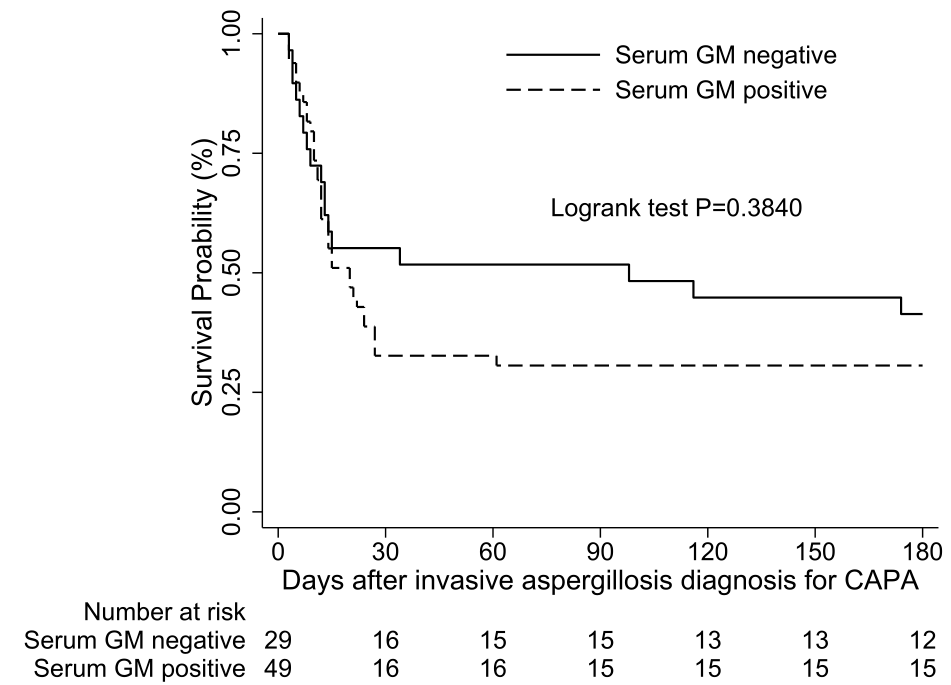 Figure S1. Kaplan–Meier plots of the patients with CAPA according to serum GM index. Abbreviations: CAPA: coronavirus disease–associated invasive pulmonary aspergillosis; GM, galactomannan. Figure S2.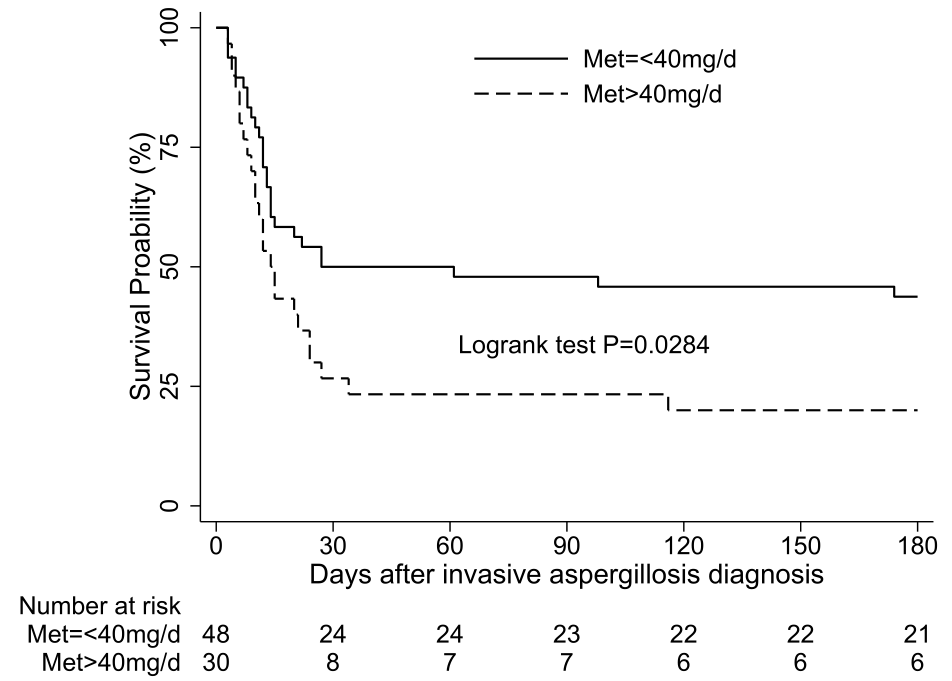 Figure S2. Survival curve of the patients with CAPA according to Methylprednisolone dosage. Abbreviations: CAPA: coronavirus disease–associated invasive pulmonary aspergillosis; Met, Methylprednisolone.Table S1. Bacterial Co-infection or Secondary Bacterial Infection of COVID-19 Patients with or without CAPA at the time of CAPA diagnosis*Abbreviations: CAPA, coronavirus-associated invasive pulmonary aspergillosis; COVID-19, coronavirus disease 2019; * These bacteria were from the culture of tracheal aspirate or sputum. Tracheal aspirate or sputum cultureTotal N= 28 (%) With CAPA N=12(%) Without CAPA N=16 (%) p valueKlebsiella spp.13 (46.4) 10 (62.5) 3 (25.0) 0.055Acinetobacter baumannii10 (35.7) 6 (50.0) 4 (25.0) 0.167Stenotrophomonas maltophilia2 (7.1) 2 (16.7) 0 (0.0) 0.175Pseudomonas spp.2 (7.1) 1 (8.3) 0 (6.3) 0.683Escherichia coli1 (3.6) 0 (0.0) 1 (6.3) 0.571